Морозов Святослав. МБОУ 43   3 В                  Письмо Прапрадедушке.Дорогой мой прапрадедушка Парчайкин Павел Михайлович.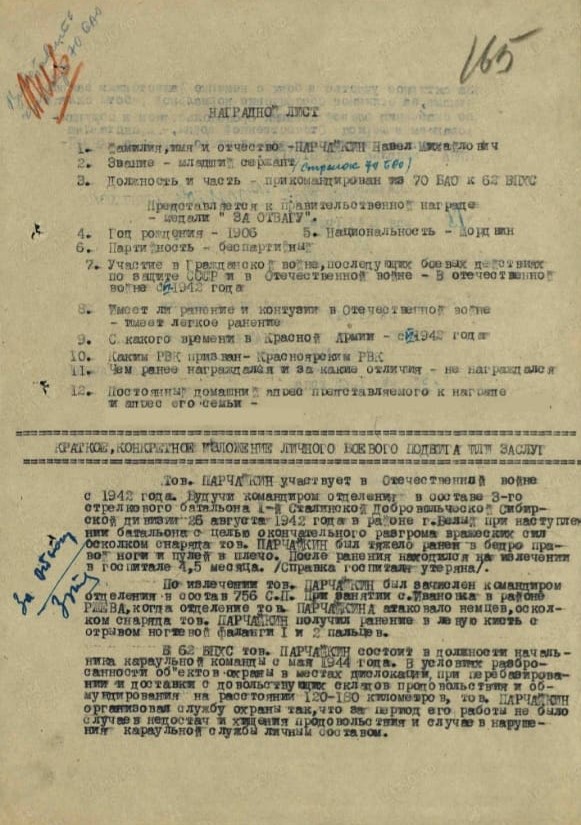 Пишет тебе твой праправнук. Благодарю тебя за победу,за мирное небонад головой, за жизнь. Я помню как мне рассказывала мама а ей бабушка о тебе, как ты воевал на фронте, как прошёл голод и холод, как бесстрашно сражался за нашу Родину чтобы мы могли жить в мире.Я горжусь тем что мой прапрадедушка защищал нашу Родину в годы Великой Отечественной войны.Я знаю что ты получил медаль за отвагу. Ты как и все советские солдатыхотел победы. И наша страна победила благодаря Вам наши родные прадедушки и прабабушки!!!!! Поздравляю тебя с праздником победы 9 мая!!!!!!!!!